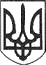 РЕШЕТИЛІВСЬКА МІСЬКА РАДАПОЛТАВСЬКОЇ ОБЛАСТІ(тридцята позачергова сесія восьмого скликання)РІШЕННЯ28 лютого 2023 року							        № 1282-30-VIIІПро затвердження технічних документацій із землеустрою щодо встановлення (відновлення) меж земельних ділянок в натурі (на місцевості) для будівництва і обслуговування житлового будинку, господарських будівель і споруд (присадибна ділянка)Керуючись Земельним кодексом України, законами України ,,Про місцеве самоврядування в Україні”, „Про землеустрій”, ,,Про державний земельний кадастр”, ,,Про внесення змін до деяких законодавчих актів України щодо відновлення системи оформлення прав оренди земельних ділянок сільськогосподарського призначення та удосконалення законодавства щодо охорони земель”, розглянувши клопотання громадян, Решетилівська міська радаВИРІШИЛА:1. Затвердити ХАРЧЕНКУ Олексію Миколайовичу технічну документацію із землеустрою щодо встановлення (відновлення) меж земельної ділянки в натурі (на місцевості) площею 0,0850 га (кадастровий номер 5324255100:30:005:1134) – для будівництва і обслуговування житлового будинку, господарських будівель і споруд (присадибна ділянка) та передати її у приватну власність за адресою:Полтавська область, Полтавський район, м. Решетилівка, вулиця
Козацька, 61.2. Затвердити ХАРЧЕНКО Катерині Іванівні технічну документацію із землеустрою щодо встановлення (відновлення) меж земельної ділянки в натурі (на місцевості) площею 0,0792 га (кадастровий номер 5324255100:30:005:1141) – для будівництва і обслуговування житлового будинку, господарських будівель і споруд (присадибна ділянка) та передати її у приватну власність за адресою:Полтавська область, Полтавський район, м. Решетилівка, вулиця Сковороди, 27.3. Затвердити РІЗНИКУ Віктору Григоровичу технічну документацію із землеустрою щодо встановлення (відновлення) меж земельної ділянки в натурі (на місцевості) площею 0,0504 га (кадастровий номер 5324255100:30:004:0787) – для будівництва і обслуговування житлового будинку, господарських будівель і споруд (присадибна ділянка) та передати її у приватну власність за адресою:Полтавська область, Полтавський район, м. Решетилівка, вулиця
Садкова, 25 в.4. Затвердити МИРОШНИКУ Роману Миколайовичу технічну документацію із землеустрою щодо встановлення (відновлення) меж земельної ділянки в натурі (на місцевості) площею 0,1000 га (кадастровий номер 5324255100:30:004:0786) – для будівництва і обслуговування житлового будинку, господарських будівель і споруд (присадибна ділянка) та передати її у приватну власність за адресою:Полтавська область, Полтавський район, м. Решетилівка, вулиця Грушевського, 34.5. Затвердити ЛИТВИНУ Володимиру Яковичу технічну документацію із землеустрою щодо встановлення (відновлення) меж земельної ділянки в натурі (на місцевості) площею 0,0908 га (кадастровий номер 5324255100:30:002:0961) – для будівництва і обслуговування житлового будинку, господарських будівель і споруд (присадибна ділянка) та передати її у приватну власність за адресою:Полтавська область, Полтавський район, м. Решетилівка, провулок Полтавський, 2.6. Затвердити МЕДЯНИК Василині Михайлівні технічну документацію із землеустрою щодо встановлення (відновлення) меж земельної ділянки в натурі (на місцевості) площею 0,0745 га (кадастровий номер 5324255100:30:003:0581) – для будівництва і обслуговування житлового будинку, господарських будівель і споруд (присадибна ділянка) та передати її у приватну власність за адресою:Полтавська область, Полтавський район, м. Решетилівка, вулиця Лермонтова, 26.Міський голова	О.А. Дядюнова